МУНИЦИПАЛЬНОЕ КАЗЕННОЕ УЧРЕЖДЕНИЕ КУЛЬТУРЫ«НАУРСКАЯ ЦЕНТРАЛИЗОВАННАЯ БИБЛИОТЕЧНАЯ СИСТЕМА»366128 ЧР, Наурский район, ст. Наурская, ул. Лермонтова 39 Тел/факс (871-43) 2-22-49            26 июля 2021 год                                                                                                                            №120                                                                                                              .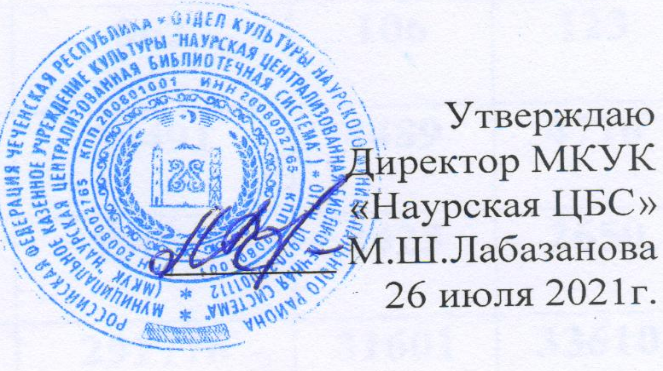 План  МКУК «Наурская ЦБС» на август 2021 года  Зав. МБО МКУК «Наурская ЦБС»              Молочаева Л.Г. 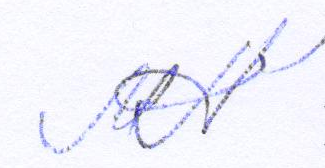 №Наименование мероприятияВремя и место проведенияОтветственныйДуховно-нравственное воспитаниеПознавательный час «Новый год по мусульманскому календарю»9 августа НЦРБ.11:00Махмудова Э.Б.  Зав. отделом обслуживанияБеседа «Мусульманский новый год: особенности и традиции»7 августа Калиновская библиотека-филиал №1.11:00Махмудова Н.Б. ЗаведующаяЧас духовности «Священный день Ашура»      19 августа Чернокозовская библиотека-филиал №5.12:00Болдырева Л.Н. ЗаведующаяРелигиозный час «Месяц Мухаррам. Новый год по Хиджре» 9 августа Ульяновская библиотека-филиал №11. 14:00Мицаев Р.М. ЗаведующийЧас общения «День Ашура: традиции и значение»19 августа Ново-Солкушинская библиотека-филиал №12.11:00 Зубайраева З.У. ЗаведующаяГероико- патриотическое воспитаниеК 70-й годовщине со дня рождения Первого Президента Чеченской Республики, Героя России Кадырова А.А. К 70-й годовщине со дня рождения Первого Президента Чеченской Республики, Героя России Кадырова А.А. К 70-й годовщине со дня рождения Первого Президента Чеченской Республики, Героя России Кадырова А.А. Вечер-портрет «Посвятивший себя народу»23 августа НЦРБ.11:00Махмудова Э.Б.  Зав. отделом обслуживанияУрок «Он был на Земле Человеком: годы жизни и подвига»23 августа НМДБ.12:00Муртазалиева М. Ш. ЗаведующаяВечер памяти «Голос героической души народа»  23 августа Калиновская библиотека-филиал №1.14:00Махмудова Н.Б. ЗаведующаяКруглый стол «Жизнь во имя народа»            23 августа Калиновская библиотека-филиал №2.11:00Лабазанова Д.Х. ЗаведующаяУрок «Лидер. Мыслитель. Патриот»23 августа Мекенская библиотека-филиал №3.12:00Муцулханова С, А. ЗаведующаяКруглый стол «Ахмат-Хаджи Кадыров – символ Чечни»23 августа Ищерская библиотека-филиал №4.14:00Гожева Т.В. ЗаведующаяВечер памяти «Судьба Чечни – моя судьба»                                                      23 августа Чернокозовская библиотека-филиал №5.12:00Болдырева Л.Н. ЗаведующаяБеседа «Заманан турпалхо»                                                                             23 августа Николаевская библиотека-филиал №6.11:00Ибрагимова Э.У. ЗаведующаяУрок мужества «Слово о народном герое»23 августа Савельевская библиотека-филиал №7.12:00МухтароваЛ.У. ЗаведующаяУрок памяти «Любим, помним, скорбим»23 августа Левобережненскаябиблиотека-филиал №9.11:00Гармаева К.Д. ЗаведующаяУрок «Личность в истории»23 августа Капустинская библиотека-филиал №10.12:00Сулейманова З.В.ЗаведующаяУрок «Мехкан дозаллин къонах»23 августа Ульяновская библиотека-филиал №11.11:00Мицаев Р.М. Заведующий Литературно-музыкальный вечер «Жизнь, посвященная народу»                23 августа Ново-Солкушинская библиотека-филиал №12.14:00Зубайраева З.У. ЗаведующаяВечер «Жизнь во благо своего народа» 23 августа Фрунзенская библиотека-филиал №13.15:00Зубайраева А.А. Заведующая Час памяти «И пусть поколения знают»  23 августа Алпатовская библиотека-филиал №15.12:00Мезиева М.Ш. ЗаведующаяКо Дню Государственного Флага России – 22 августаКнижная выставка, урок «Символы России – история страны»НЦРБМахмудова Э.Б. ЗаведующаяКнижная выставка «Флаг державы – символ славы»НМДБМуртазалиева М.Ш. ЗаведующаяФлэшмоб «Под флагом России» НМДБМуртазалиева М.Ш. Заведующая Беседа «Равнение на флаг»
 Калиновская библиотека-филиал №1Махмудова Н.Б. Заведующая Беседа = обзор «Главный флаг страны великой» Калиновская библиотека-филиал №1Лабазанова Д.Х. ЗаведующаяКонкурс рисунков «Флагу России – Виват!»  Калиновская библиотека-филиал №2Лабазанова Д.Х. ЗаведующаяПатриотический час «Флагу России-Виват!»Ищерская библиотека-филиал №4Гожева Т.В. ЗаведующаяКнижная выставка «Флаг державы-символ славы»Чернокозовская библиотека-филиал №5Болдырева Л.Н. ЗаведующаяПознавательный час «Наши символы- наша гордость»Чернокозовская библиотека-филиал № Болдырева Л.Н. ЗаведующаяПознавательный час «Три символа на фоне истории»                                       Николаевская библиотека-филиал №6Муцулханова С.А. Заведующая Урок «Душа России в символах ее» 	 Рубежненская библиотека-филиал №8Ветушева С.А. ЗаведующаяВыставка-вернисаж «История триколора»Левобережненская библиотека-филиал №9Гармаева К.Д. ЗаведующаяПознавательный час «Наши символы- наша гордость» «В символах страны-история Отечества»Капустинская библиотека-филиал №10Сулейманова З.В.ЗаведующаяКнижная выставка «Три символа нашей истории»Капустинская библиотека-филиал №10 Сулейманова З.В.ЗаведующаяПравовая беседа «Белый, синий, красный» Ульяновская библиотека-филиал №11Мицаев Р.М. ЗаведующийКнижная выставка «Российский флаг – державы символ»; исторический час «Символы, которыми гордимся»Ново-Солкушинская библиотека-филиал №12Зубайраева З.У. ЗаведующаяКнижная выставка «Наш Российский флаг»Фрунзенская библиотека-филиал №13Зубайраева А.А. ЗаведующаяЧас русской истории, выставка «Флаг России - великое знамя» 	Алпатовская библиотека-филиал №15Мезиева М.Ш. ЗаведующаяПолитико-правовое просвещениеПолитико-правовое просвещениеПолитико-правовое просвещениепрофилактика правонарушений и борьба с преступностьюПрофилактическая беседа «Подросток, улица, закон»
10 августа НЦРБ.11:00Махмудова Э.Б.    зав. отделом обслуживанияБеседа «Мы в ответе за свои поступки»13 августа Калиновская библиотека-филиал №1.12:00Махмудова Н.Б. ЗаведующаяЧас общения «Шалость. Злонамеренный поступок. Вандализм»3 августа Калиновская библиотека-филиал №2.10:00Лабазанова Д.Х. ЗаведующаяПравовой час «Закон. Право. Правонарушение»7 августа Мекенская библиотека-филиал №3.10:00Муцулханова С.А. ЗаведующаяЧас правового воспитания «Я –гражданин России»11 августа Ищерская библиотека-филиал №4.11:00Гогжева Т.В. ЗаведующаяБеседа «Закон и ответственность»11 августа Чернокозовская библиотека-филиал №5.11:00Болдырева Л.Н. ЗаведующаяЧас общения «Что значит быть гражданином»3 августа Савельевская библиотека-филиал №7.12:00Мухтарова Л.У. ЗаведующаяЧас правовой информации «Человек в мире права»24 августа Капустинская библиотека-филиал №10.11:00Сулейманова З.В. ЗаведующаяИнформационный урок «Интернет и безопасность»17 августа Фрунзенская библиотека-филиал №13.14:00Зубайраева А.А. ЗаведующаяАнтитеррористическое просвещениеПросмотр и обсуждение фрагментов фильма «Терроризм, как не стать жертвой» 5 августа НЦРБ.10:00  	Махмудова Э.Б. зав. отделом обслуживанияБеседа «Отщепенцы. «Путь к терроризму»14 августа Калиновская библиотека-филиал №1. 10:00Махмудова Н.Б. ЗаведующаяБеседа «Доброта объединяет»13 августа Калиновская библиотека-филиал №2. 11:00Лабазанова Д.Х. ЗаведующаяЧас солидарности «Толерантность – наш ответ экстремизму»12 августа Ищерская библиотека-филиал №4. 11:00Гожева Т.В. ЗаведующаяУрок «Библиотека – территория толерантности»13 августа Чернокозовская библиотека-филиал №5. 12:00Болдырева Л.Н. ЗаведующаяУрок «Страшное лицо терроризма»25 августа Николаевская библиотека-филиал №6. 11:00Килоева Х.У. ЗаведующаяБеседа «Борьба с ваххабизмом – долг каждого»19 августа Левобережненская библиотека-филиал №9. 11:00Гармаева К.Д. ЗаведующаяУрок «Невидимая война, несущая страх»16 июля Капустинская библиотека-филиал №10. 12:00Сулейманова З.В. Заведующая Информационный час «Мир под прицелом»9 августа Ново-Солкушинская библиотека-филиал №12. 12:00Зубайраева З.У. ЗаведующаяАнтикоррупционное просвещениеИнформ-дайджест: «Коррупция выигрыш или убыток?»25 августа НЦРБ.11:00  Махмудова Э.Б. Заведующая отделом обслуживания Информационный час «Знаешь ли ты закон?»13 августа Калиновская библиотека-филиал №1.11:00Махмудова Н.Б. ЗаведующаяИнформационный час «О коррупции вслух»Августа Калиновская библиотека-филиал №2.11:00Лабазанова Д.Х. ЗаведующаяСказочное расследование о коррупции «Что такое хорошо и что такое плохо?»2 августа Мекенская библиотека-филиал №3.11:00Муцулханова С.А. ЗаведующаяБеседа «Коррупция и ее последствия в обществе»17 августа Мекенская библиотека-филиал №5.12:00Болдырева Л.Н. ЗаведующаяУрок правовой безопасности «К чему приводит коррупция»12 августа Левобережненская библиотека-филиал №9.12:00Гармаева К.Д. ЗаведующаяБеседа «Коррупция и ее последствия в обществе»17 августа Капустинская библиотека-филиал №10.12:00Сулейманова З.В. ЗаведующаяЧас правовой информации «В паутине коррупции»27 августа Ново-Солкушинская библиотека-филиал №12.11:00Зубайраева З.У. ЗаведующаяДиспут «Этика и профессионализм»28 августа Фрунзенская библиотека-филиал №13.15:00Зубайраева А.А. ЗаведующаяДТПБеседа «Роль семьи в профилактике ПДД»28 августа Калиновская библиотека-филиал №1.11:00Махмудова Н.Б. ЗаведующаяКонкурс рисунков «Три сигнала светофора»31 августа Калиновская библиотека-филиал №2.16:00Лабазанова Д.Х. ЗаведующаяБеседа-предупреждение «Азбука дорожной безопасности»9 августа Ищерская библиотека-филиал №4.11:00Гожева Т.В. ЗаведующаяУрок «Добрый друг дорожный знак»11августа Чернокозовская библиотека-филиал №5.12:00Болдырева Л.Н. ЗаведующаяБеседа «Светофор – наш верный помощник»17 августа Левобережненская библиотека-филиал №9.12:00Гармаева К.Д. ЗаведующаяУрок «Добрый друг дорожный знак»20 августа Капустинская библиотека-филиал №10.11:00Суклейманова З.У. ЗаведующаяИнформационный час «Твоя безопасность на дороге»11 августа Ново-Солкушинская библиотека-филиал №12.12:00Зубайраева З.У. ЗаведующаяБеседа «Улица, подросток»26 августа Фрунзенская библиотека-филиал №13.15:00Зубайраева А.А. ЗаведующаяУрок «Добрый друг-наш светофор»5 августа Алпатовская библиотека-филиал №15.12:00Мезиева М.Ш. ЗаведующаяУрок –предупреждение «Я и дорога. Правонарушения на дорогах»7 августа Алпатовская библиотека-филиал№15.12:00Мезмева М.Ш. ЗаведующаяЗдоровый образ жизни  Час размышлений «Правда и мифы о наркотиках»14 августа НЦРБ. 14:00 Махмудова Э.Б.  зав. отделом обслуживанияУрок здоровья «Не дай себя обмануть»26 августа НЦРБ. 11:00Махмудова Э.Б.  зав. отделом обслуживанияБеседа-совет «Пять минут для здоровья»  10 августа Калиновская библиотека-филиал №1.11:00Махмудова Н.Б. ЗаведующаяКонкурс рисунков «Мир без наркотиков»12 августа Мекенская библиотека-филиал №3. 10:00Муцулханова С.А. ЗаведующаяШок-урок «Реальная опасность нереального мира»24 августа Ищерская библиотека-филиал №4. 11:00Гожева Т.В. ЗаведующаяЧас информации «Дорога, ведущая в пропасть»18 августа Чернокозовская библиотека-филиал №5. 12:00Болдырева Л.Н. ЗаведующаяЧас общения «Всем миром против наркотиков»3 августа Левобережненская библиотека-филиал №9. 12:00Гармаева К.Д. ЗаведующаяПрофилактическая беседа «Алкоголь, наркотики и наше здоровье»31 августа Ново-Солкушинская библиотека-филиал №12. 14:00Зубайраева З.У. ЗаведующаяУрок «Наркотики: суррогат счастья, источник бед»14 августа Алпатовская библиотека-филиал №15. 12:00Мезиева М.Ш. ЗаведующаяЭкологическое просвещениеПознавательный час «Земля – наш дом родной» 13 августа НЦРБ.14:30Махмудова Э.Б.  зав. отделом обслуживанияФотоконкурс «Селфи с любимой книгой о природе»10 августа НМДБ11:00Муртазалиева М.Ш. ЗаведующаяКонкурс детских рисунков «Заходи в зеленый дом, чудеса увидишь в нем» 2 августа Калиновская библиотека-филиал №2. 11:00Лабазанова Д.Х. ЗаведующаяВикторина «Кто в лесу живет? Что в лесу   растет?»                        26 августа Мекенская библиотека-филиал №3. 11:00Муцулханова С.А. ЗаведующаяПознавательный час «От нас природа тайн своих не прячет»12 августа Чернокозовская библиотека-филиал №5. 11:00Болдырева Л.Н. ЗаведующаяУрок экологии «Чистое небо над головой»6 августа Левобережненская библиотека-филиал №9. 14:00Гармаева К.Д. ЗаведующаяУрок: «»Загадки зеленого лета»12 августа Капустинская библиотека-филиал №10.12:00Суклейманова З.У. ЗаведующаяУрок гуманности: «Подкормка животных».16 августа Ульяновская библиотека-филиал №11.11:00Мицаев Р.М. ЗаведующийЛитературно-познавательная игра «Аптека под ногами»30 августа Ново-Солкушинская библиотека-филиал №12.12:00Зубайраева З.У. ЗаведующаяУрок на природе «Полезная прогулка»3 августа Фрунзенская библиотека-филиал №13.15:30Зубайраева А.А. ЗаведующаяБиблиографический обзор «По страницам книг в страну природы»4 августа Алпатовская библиотека-филиал №15.11:00Мезиева М.Ш. ЗаведующаяКраеведениеЛитературный час «Я родом с гор твоих, Чечня» Муса Гешаев – 81 год 20 августа Отдел краеведения НЦРБ. 11:00Бабуева Г.С. ЗаведующаяКнижная выставка, обзор творчества «Жизнь и размышление»Зияуддин Абдулаев – 95 лет1августа Калиновская библиотека-филиал №1.11:00Махмудова Н.Б. ЗаведующаяЛитературный аккорд «Повесть «Всполохи» – звездный час автора» Зияуддин Абдулаев – 95 лет4 августаИщерская библиотека-филиал №4. 11:00Гожева Т.В. ЗаведующаяУрок краеведения «Чечни моей обычаи и традиции»30 августаИщерская библиотека-филиал №4. 11:00Гожева Т.В. ЗаведующаяЛитературный час «По страницам романов Ф. М. Достоевского»17 августа Капустинская библиотека-филиал №10.11:00Суклейманова З.У. ЗаведующаяЛитературный портрет «Огня живого трепетные строки» Зияуддин Абдулаев – 95 лет4 августаНовосолкушенская библиотека-филиал №12. 12:00Зубайраева З.У. ЗаведующаяЧас поэзии «С любовью о родимом крае» 6 августа Фрунзенская библиотека-филиал №13.15:30Зубайраева А.А. ЗаведующаяПропаганда художественной литературыПропаганда художественной литературыПропаганда художественной литературыЛитературный портрет «Искал будущее в прошлом» Д. С. Мережковский – 155 лет14 августа Калиновская библиотека-филиал №1.11:00Махмудова Н.Б. ЗаведующаяЛитературный час «Сэр Вальтер Скотт» Вальтер Скотт – 250 лет 16 августа Калиновская библиотека-филиал №1.11:00Махмудова Н.Б. ЗаведующаяЛитературный вечер «Гений – художник социальной жизни» Теодор Драйзер – 150 лет 27 августа Калиновская библиотека-филиал №1.11:00Махмудова Н.Б. ЗаведующаяБиблиоподиум «Основатель русского символизма»Д. С. Мережковский – 155 лет13 августаИщерская библиотека-филиал №4. 11:00Гожева Т.В. ЗаведующаяЛитературный час «Великий американец»Теодор Драйзер – 150 лет  14 августаИщерская библиотека-филиал №4. 11:00Гожева Т.В. ЗаведующаяВечер-портрет «Сэр Вальтер Скотт: жизнь и творчество»Вальтер Скотт – 250 лет13 августаНовосолкушенская библиотека-филиал №12. 14:30Зубайраева З.У. ЗаведующаяЛитературный час «Любимые романы А. Калинина»А. В. Калинин – 105 лет  13 августаНовосолкушенская библиотека-филиал №12. 14:30Зубайраева З.У. ЗаведующаяЗнакомство с книгой «Алые паруса» А. Грин 18 августа Фрунзенская библиотека-филиал №13.14:30Зубайраева А.А. Заведующая